En Ciudad Guzmán, Municipio de Zapotlán el Grande; Jalisco, siendo las 10:00 doce horas del día 04 de octubre del año 2018 dos mil dieciocho, reunidos en la Sala de Regidores, ubicada en la Planta alta de la Presidencia Municipal con domicilio Av. Cristóbal Colon número 62, colonia Centro, previamente convocados comparecen C. MARTHA GRACIELA VILLANUEVA ZALAPA, C. LIZBETH GUADALUPE GOMEZ SANCHEZ, LIC. TANIA MAGDALENA BERNARDINO JUAREZ Y LIC. MARIA LUIS JUAN MORALES, en su carácter de presidente y de vocales respectivamente de la Comisión Edilicia de Derechos Humanos, de Equidad de Género y Asuntos Indígenas del H. Ayuntamiento Constitucional del Municipio de Zapotlán el Grande, Jalisco; manifestando que mediante sesión extraordinaria No. 1 del Pleno del Ayuntamiento de fecha 01 de octubre del año en curso, en el punto número 04 del orden del día, se crearon e integraron las Comisiones Edilicias Permanentes, por lo que, se integra en este momento y queda formalmente acreditada la legalidad y formalidad de sus actos, se procede a levantar ACTA DE INSTALACIÓN DE LA COMISION EDILICIA PERMANTE DE DERECHOS HUMANOS, DE EQUIDAD DE GÉNERO Y ASUNTOS INDÍGENAS, con fundamento en lo dispuesto por el artículo 115  Constitucional, 27 de la Ley de Gobierno y la Administración Pública Municipal, 40 al 47 del Reglamento Interior del Ayuntamiento de Zapotlán el Grande, procedemos a celebrar Primera Sesión Ordinaria previa convocatoria se somete a consideración la siguiente:1.- LISTA DE ASISTENCIA Y DECLARACIÓN DE QUÓRUM. Se procede a Tomar lista de asistencia, contando con la presencia de los Regidores:1. C. MARTHA GRACIELA VILLANUEVA ZALAPA------------------------------------PRESENTE.2. C. LIZBETH GUADALUPE GOMEZ SANCHEZ---------------------------------------PRESENTE. 3. C. TANIA MAGDALENA BERNARDINO JUAREZ-----------------------------------PRESENTE.4. C. MARIA LUIS JUAN MORALES---------------------------------------------------------PRESENTE.Toda vez que se encuentran presentes todos de los Regidores Integrantes de la Comisión se declara existente el QUORUM legal por lo procedemos a presentar el Orden del día.Lista de asistencia, verificación  de quorum e instalación de la sesión. Instalación de la Comisión Edilicia. Asuntos varios.Clausura.El Regidor Presidente de la Comisión pone a consideración de los presentes la aprobación del orden del día y en caso afirmativo solicita se levante su mano.1.- LISTA DE ASISTENCIA Y DECLARACION DEL QUORUM.- Se procedio a tomar lista de asistencia, contando con la presencia de todos los ediles que fueron designados como integrantes de la Comisión Edilicia de Derechos Humanos, de Equidad de Género y Asuntos Indígenas del H. Ayuntamiento Constitucional del Municipio de Zapotlán el Grande, siendo los regidores C. MARTHA GRACIELA VILLANUEVA ZALAPA, C. LIZBETH GUADALUPE GOMEZ SANCHEZ, LIC. TANIA MAGDALENA BERNARDINO JUAREZ Y LIC. MARIA LUIS JUAN MORALES, en su carácter de presidenta y de vocales respectivamente.2.- INSTALACIÓN DE LA COMISIÓN.-  Siguiendo el orden del día  e instalación de la designación de los ediles en el acta de la Sesión Extraordinaria No. 1 del Pleno del Ayuntamiento, de fecha 01 de octubre del año en curso, en el punto número 04 del orden del día, se crearon e integraron las Comisiones Edilicias Permanentes, por lo que, se integra en este momento y quede formalmente acreditada la legalidad y formalidad de sus actos, en este momento, se procede a levantar ACTA DE INSTACION DE LA COMISION EDILICIA PERMANTE DE DERECHOS HUMANOS, DE EQUIDAD DE GÉNERO Y ASUNTOS INDÍGENAS, quedando de la siguiente manera:C. MARTHA GRACIELA VILLANUEVA ZALAPAREGIDOR PRESIDENTE DE LA COMISIÓN EDILICIA DE DERECHOS HUMANOS, DE EQUIDAD DE GÉNERO Y ASUNTOS INDÍGENAS.C. LIZBETH GUADALUPE GOMEZ SANCHEZ REGIDOR VOCAL DE LA COMISIÓN EDILICIA DE DERECHOS HUMANOS, DE EQUIDAD DE GÉNERO Y ASUNTOS INDÍGENAS. C. TANIA MAGDALENA BERNARDINO JUAREZREGIDOR VOCAL DE LA COMISIÓN EDILICIA DE DERECHOS HUMANOS, DE EQUIDAD DE GÉNERO Y ASUNTOS INDÍGENAS.C. MARIA LUIS JUAN MORALESREGIDOR VOCAL DE LA COMISIÓN EDILICIA DE DERECHOS HUMANOS, DE EQUIDAD DE GÉNERO Y ASUNTOS INDÍGENAS.Por lo que, una vez que se informó e íntegro la Comisión Edilicia de Derechos Humanos, de Equidad de Género y Asuntos Indígenas, se llegó al siguiente acuerdo por parte de los integrantes de la comisión:ÚNICO.- Se aprueba por unanimidad  y se declara la instalación legal de la comisión en el orden que antecede, protestando sus integrantes a su leal y legal desempeño, firmado al aceptación de la protestas al calce de la presente acta.3.- ASUNTOS VARIOS.- No lo hay. Votando los integrantes de la Comisión, a efectos de manifestar su voto, con los acuerdos de la presente sesión, resultado dicha votación de la siguiente manera:Resultado de la votación con 04 votos a favor del acuerdo referido en líneas anteriores.4.- CLAUSURA. No habiendo más asuntos que tratar se da por finalizada la sesión a las 10:30 horas del día y año en curso, por lo que se procede a firmar el acta correspondiente, firmando al calce y margen para constancia la presente acta,  todos los que en ella intervinieron, a efecto de validar los acuerdos.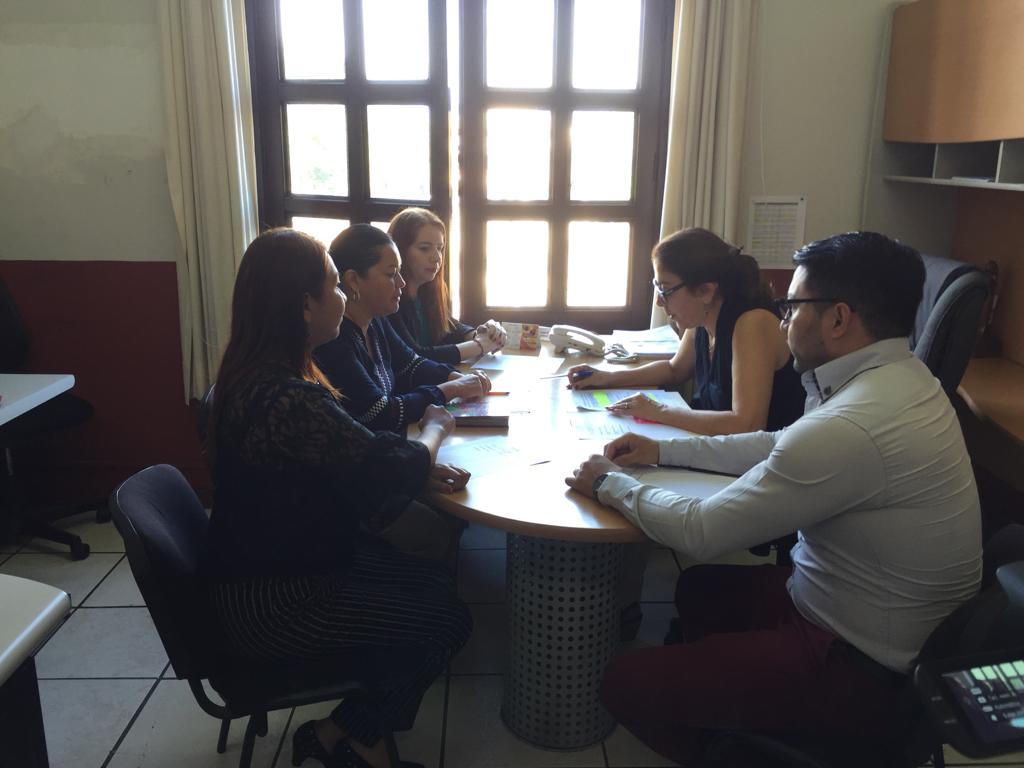 ACTA DE INSTALACIÓN DE LA COMISIÓN EDILICIA DE DERECHOS HUMANOS, DE EQUIDAD DE GÉNERO Y ASUNTOS INDÍGENAS.LISTA DE ASISTENCIA Y DECLARACION DE QUORUMORDEN DEL DIANOMBRE DEL REGIDORVOTO A FAVORVOTO EN CONTRAC. MARTHA GRACIELA VILLANUEVA ZALAPAA FAVORC. LIZBETH GUADALUPE GOMEZ SANCHEZA FAVORC. TANIA MAGDALENA BERNARDINO JUAREZA FAVORC. MARIA LUIS JUAN MORALESA FAVORDESARROLLO DE LA SESIONNOMBRE DEL REGIDORVOTO A FAVORVOTO EN CONTRAEN ABSTENCIÓNC. MARTHA GRACIELA VILLANUEVA ZALAPAA FAVORC. LIZBETH GUADALUPE GOMEZ SANCHEZA FAVORC. TANIA MAGDALENA BERNARDINO JUAREZA FAVORC. MARIA LUIS JUAN MORALESA FAVORRESULTADO DE LA VOTACION04 